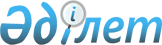 Ақсу ауданы бойынша салық салу мақсатында жерлерді аймақтарға бөлу жобасы (схемасы), жер учаскелері үшін төлемақының базалық ставкаларына түзету коэффициенттерін бекіту туралыАлматы облысы Ақсу аудандық мәслихатының 2009 жылғы 7 тамыздағы N 25-146 қаулысы. Алматы облысының әділет департаменті Ақсу ауданының әділет басқармасында 2009 жылы 9 қыркүйекте N 2-4-90 тіркелді      РҚАО ескертпесі.

      Мәтінде авторлық орфография және пунктуация сақталған.       

Қазақстан Республикасының "Салық және бюджетке төленетін басқа да міндетті төлемдер туралы" Кодексінің 387-бабына және Жер Кодексінің 8-бабының 2-тармағына, 11-бабының 1-тармағына сәйкес аудандық мәслихат ШЕШІМ ҚАБЫЛДАДЫ:

       

1. Ақсу ауданы бойынша салық салу мақсатында жерлерді аймақтарға бөлу жобасы (схемасы), жер учаскелері үшін төлемақының базалық ставкаларына түзету коэффициенттері N 1, 2, 3-қосымшаларға сәйкес бекітілсін.

       

2. Шешімнің орындалуына бақылау жасау аудандық мәслихаттың "Заңдылық, құқық тәртібі және аграрлық - экологиялық мәселелер жөніндегі" тұрақты комиссиясына (Зариф Қабирұлы Ниязов) тапсырылсын.

       

3. Осы шешім алғашқы ресми жарияланғаннан кейін күнтізбелік он күн өткеннен соң қолданысқа енгізілсін.      Сессия төрағасы,

      мәслихат хатшысының

      міндетін атқарушы                          Ж. Молдағалиев

Ақсу аудандық мәслихатының 2009

жылғы 7 тамыздағы "Ақсу ауданы

бойынша салық салу мақсатында

жерлерді аймақтарға бөлу

жобасы (схемасы), жер учаскелері

үшін төлемақының базалық

ставкаларына түзету коэффициенттерін

бекіту туралы" N 25-146 шешіміне

1-қосымша 

Алматы облысы, Ақсу ауданы Жансүгіров, Молалы, Матай

поселкелерінің жерлеріне салық салу мақсатында аймақтарға бөлу

схемасы

Ақсу аудандық мәслихатының 2009

жылғы 7 тамыздағы "Ақсу ауданы

бойынша салық салу мақсатында

жерлерді аймақтарға бөлу

жобасы (схемасы), жер учаскелері

үшін төлемақының базалық

ставкаларына түзету коэффициенттерін

бекіту туралы" N 25-146 шешіміне

2-қосымша 

Алматы облысы, Ақсу ауданы Жансүгіров, Молалы, Матай

поселкелерінің жерлеріне салық салу мақсатында аймақтарға бөлу

схемасы

Ақсу аудандық мәслихатының 2009

жылғы 7 тамыздағы "Ақсу ауданы

бойынша салық салу мақсатында

жерлерді аймақтарға бөлу

жобасы (схемасы), жер учаскелері

үшін төлемақының базалық

ставкаларына түзету коэффициенттерін

бекіту туралы" N 25-146 шешіміне

3-қосымша 

Алматы облысы, Ақсу ауданының ауылдық округтерінің жерлеріне

салық салу мақсатында аймақтарға бөлу схемасы      РҚАО ескертуі: Аймақтарға бөлу жобасы (схемасы) Деректер базасында көрсетілмеген, қажет болған жағдайда РҚАО-дан қағаз нұсқасын алуыңызға болады.
					© 2012. Қазақстан Республикасы Әділет министрлігінің «Қазақстан Республикасының Заңнама және құқықтық ақпарат институты» ШЖҚ РМК
				Аймақ

NЖер салығының

базалық мөлшеріне

ұсынылатын түзету

коэффициентіАймақтандыруға кіретін атауI1,2Жансугуров поселкесіЖидебаев көшесінен батысқа қарай

Ауезов көшесінен оңтүстікке қарай

Қабанбай батыр көшесінен шығысқа

қарайЖелтоқсан көшесінен шығысқа қарай

Ауезов көшесінен оңтүстікке қарай

Қабанбай батыр көшесінен батысқа қарайII1,2Пушкин көшесінен оңтүстікке қарайЖидебаев көшесінен шығысқа қарай

Ауезов көшесінен солтүстікке қарай

Желтоқсан көшесінен батысқа қарайI1,2Молалы поселкесіПоселкесі: 0,96 х 1,2=1,15 теңгеПоселкесі: 0,96 х 1,2=1,15 теңгеПоселкесі: 0,96 х 1,2=1,15 теңгеII1,3Матай поселкесіПоселкесі: 0,96 х 1,3=1,25 теңгеПоселкесі: 0,96 х 1,3=1,25 теңгеПоселкесі: 0,96 х 1,3=1,25 теңгеАймақ

NЖер салығының базалық мөлшеріне ұсынылатын түзету коэффициентіКадастрлік кварталдардың нөміріIЖансугуров поселкесі03-254-0531.203-254-0541.203-254-051II1.203-254-0521.2Молалы поселкесіI1,203-254-081Матай поселкесіII1,303-254-0681,303-254-069Аймақ

NЖер салығының базалық мөлшеріне ұсынылатын түзету коэффициентіАймақтандыруға кіретін атау

(ауылдық округтар бойынша)123I1,0001 Үлгілі1,0003 Бұлан1,0010 Суттіген1,0015 Жанаш1,0018 Жаналық1,0031 Кенжыра1,0043 Тарас1,0066 Құрақсу1,0071 РЗД Береке1,0072 Подхоз1,0073 РЗД Береке1,0075 Құмтөбе1,0095 Садовое1,0096 Қопалы1,0114 АқтөбеАуыл: 0,48 х 1,0=0,48 теңгеАуыл: 0,48 х 1,0=0,48 теңгеАуыл: 0,48 х 1,0=0,48 теңгеII1,1002 Ойтоған1,1005 Қопа1,1021 Көкжайдақ1,1022 Шолақөзек1,1026 Казахстан1,1028 КСХТ1,1030 Қаракөз1,1041 Кенжыра1,1042 Еңбек1,1076 Егінсу1,1082 Алажиде1,1083 Орманова1,1093 Заречное1,1099 Көшкентал1,1100 Көлтабан1,1103 Қапал1,1108 Қызылжар1,1027 Өнім1,1116 БаласазАуыл: 0,48 х 1,1=0,53 теңгеАуыл: 0,48 х 1,1=0,53 теңгеАуыл: 0,48 х 1,1=0,53 теңгеIII1,2009 Қызылту1,2013 Сағакүрес1,2014 Қарашілік1,2025 Ақсу1,2037 Қызылқайың1,2048 Қаракемер1,2091 Қызылағаш1,2115 Ащыбулақ1,2012 Сағабүйен1,2034 Көкөзек1,2036 Есеболатова1,2038 Энергетик1,2049 Алтынарық1,2107 Арасан1,2109 Арасан Қапал1,2113 СуықсайАуыл: 0,48 х 1,2=0,57 теңгеАуыл: 0,48 х 1,2=0,57 теңгеАуыл: 0,48 х 1,2=0,57 теңге